Name: 										Date: 				Global 9/Period: 									Alexander the GreatAlexander the Great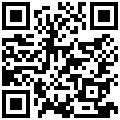 DIRECTIONS: Use the video (scan the QR code, find it on my website or at https://youtu.be/gtJoz743AyQ) to answer the questions.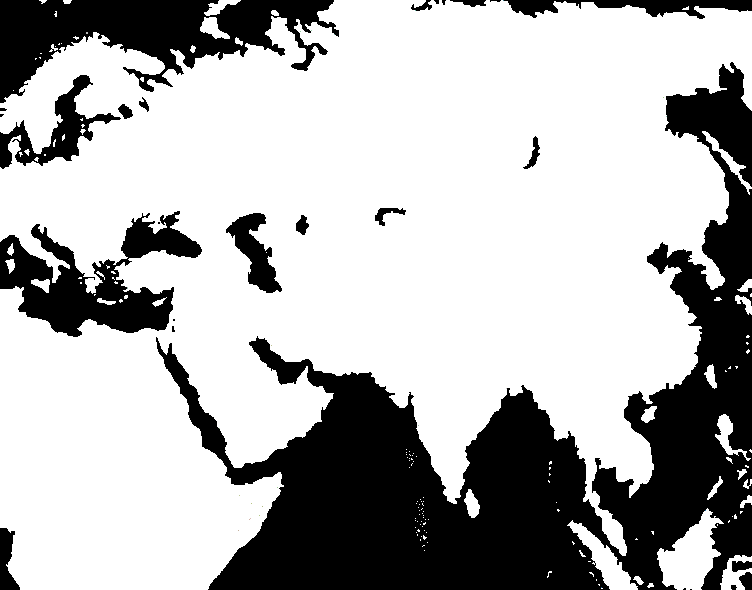 Using the maps from the video, shade/color the area Alexander controlled on the map above. (PS. The water is gray.)  How was Alexander able to conquer such a large area in such a short amount of time?  How was Alexander able to control the areas he conquered?What does Hellenistic mean?  What is Hellenistic culture?Using what you know so far about Alexander the Great, do you think he deserves his title?  Defend your answer.